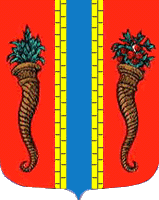 Администрация муниципального образования Новоладожское городское поселениеВолховского муниципального районаЛенинградской областиПОСТАНОВЛЕНИЕ«  15 »           июля                   2015 г.                                                        № ____419      Об образовании земельной комиссииМуниципального образования Новоладожское городское поселениеВолховского муниципального района Ленинградской области	В целях реализации полномочий по распоряжению земельными участками, в соответствии с п. 2 ст. 3.3. Федерального закона Российской Федерации от 25.10.2001 года № 137-ФЗ «О введении в действие Земельного кодекса  Российской Федерации» (в ред. Федерального закона от 23.06.2014    № 171-ФЗ),  п. 1 ст. 14  Федерального  закона от 6 октября 2003 года № 131-ФЗ «Об общих принципах организации местного самоуправления в Российской Федерации» и повышения эффективности использования земель МО Новоладожское городское поселение,п о с т а н о в л я ю : Образовать  Земельную   комиссию   Муниципального образования Новоладожское городское поселение Волховского муниципального района Ленинградской области.	2. Утвердить Положение о Земельной комиссии Муниципального образования Новоладожское городское поселение Волховского муниципального района Ленинградской области и состав комиссии согласно приложениям 1 и 2.	3. Распоряжение главы администрации МО Новоладожское городское поселение от 09.04.2008   № 49 «О создании комиссии по земельным вопросам на территории муниципального образования Новоладожское городское поселение Волховского муниципального района Ленинградской области» считать утратившим силу.	 4. Контроль исполнения данного постановления возложить на начальника отдела по управлению муниципальным имуществом администрации Новоладожского городского поселения Ильину Ольгу Михайловну.Глава администрации                                                          О.С. Баранова                                     Николаева О.В. 8(81363)31-652______________ О.М. Ильина______________ И.Н. Сысоева______________ Е.К. Кравцова ______________ Н.В. Рыжова